ΠΡΟΣΚΛΗΣΗΟι μαθητές της Α΄ Λυκείου του ΕΠΑ.Λ. Σύρου σας προσκαλούν στην παράσταση χορού«Η δική μας ΣΥΝ-ΚΙΝΗΣΗ»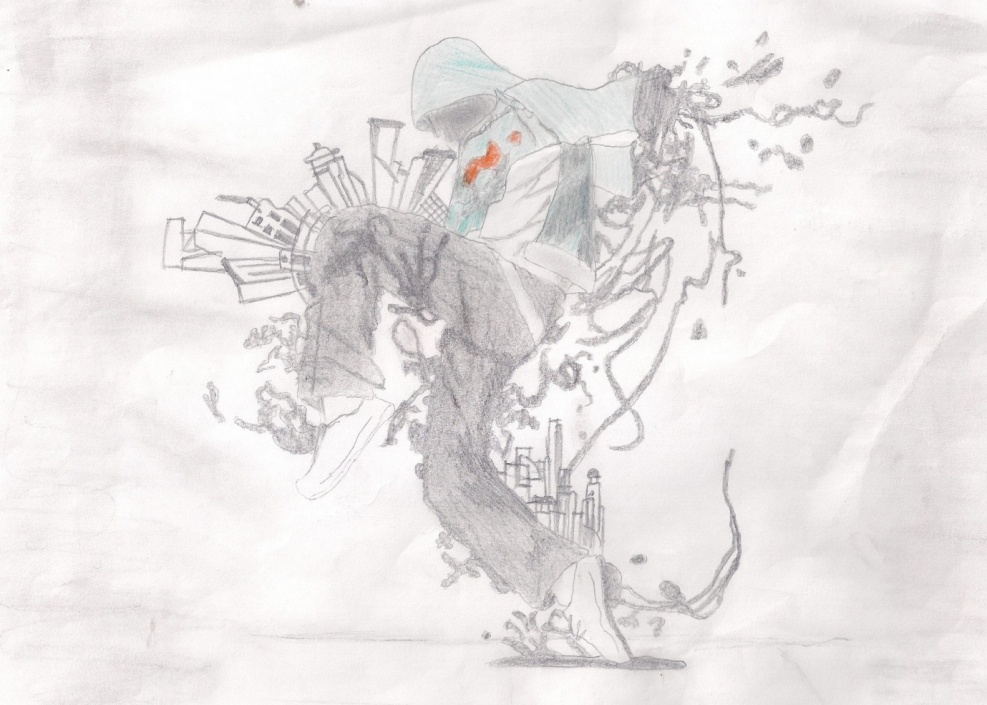 το Σάββατο 29 Απριλίου 2017   στις 7:30μμ & 8:30μμ             στο Κέντρο Χορού ΑκροποδητίΗρώων Πολυτεχνείου 84 ΕρμούποληΕίσοδος  ΕλεύθερηΑπαραίτητη η κράτηση θέσης στο τηλ. 6983395209Η ΥΠΕΥΘΥΝΗ ΕΚΠ/ΚΟΣ	                           Ο ΔΙΕΥΘΥΝΤΗΣΠαπανδρέου Αδαμαντία 		                Βουτσίνος ΝίκοςΗ παράσταση υλοποιείται στο πλαίσιο του μαθήματος Ζώνη Δημιουργικών Δραστηριοτήτων